目標設定ワークシート		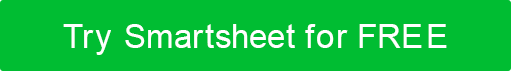 目標の定義各目標を小さな測定可能で達成可能なステップに分割するさらなる計画望ましい結果免責事項Web サイト上で Smartsheet から提供される記事、テンプレート、または情報は参照用です。情報を最新かつ正確に保つよう努めていますが、当サイトまたはウェブサイトに含まれる情報、記事、テンプレート、関連するグラフィックスに関する完全性、正確性、信頼性、適合性、または可用性について、明示または黙示的ないかなる表明も保証も行いません。したがって、そのような情報に対する信頼は、お客様の責任で厳重に行われます。スマートな目標スペシフィック測定可能アクション指向エレヴァントティム指向123ゴールステップ説明ステップ説明所要時間期限の設定必要なリソースの詳細潜在的な障害を定義する障害を克服するための計画成功のための測定を定義する達成目標の成果を説明する